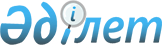 О внесении изменений в решение Аршалынского районного маслихата от 25 декабря 2019 года № 49/2 "О бюджетах поселка, сельских округов Аршалынского района на 2020-2022 годы"Решение Аршалынского районного маслихата Акмолинской области от 26 июня 2020 года № 58/2. Зарегистрировано Департаментом юстиции Акмолинской области 30 июня 2020 года № 7921
      В соответствии с пунктом 5 статьи 104, пунктом 4 статьи 106 Бюджетного кодекса Республики Казахстан от 4 декабря 2008 года, подпунктом 1) пункта 1 статьи 6 Закона Республики Казахстан от 23 января 2001 года "О местном государственном управлении и самоуправлении в Республике Казахстан", Аршалынский районный маслихат РЕШИЛ:
      1. Внести в решение Аршалынского районного маслихата "О бюджетах поселка, сельских округов Аршалынского района на 2020-2022 годы" от 25 декабря 2019 года № 49/2 (зарегистрировано в Реестре государственной регистрации нормативных правовых актов № 7653, опубликовано 21 января 2020 года в Эталонном контрольном банке нормативных правовых актов Республики Казахстан в электронном виде) следующие изменения:
      пункт 1 изложить в новой редакции:
      "1. Утвердить бюджет поселка Аршалы на 2020-2022 годы, согласно приложениям 1, 2, 3 соответственно, в том числе на 2020 год в следующих объҰмах:
      1) доходы – 151 340,6 тысяч тенге, в том числе:
      налоговые поступления – 24 456,0 тысяч тенге;
      неналоговые поступления – 109,0 тысяч тенге;
      поступления трансфертов – 126 775,6 тысяч тенге;
      2) затраты – 163 064,7 тысяч тенге;
      3) сальдо по операциям с финансовыми активами – 0 тысяч тенге;
      4) дефицит (профицит) бюджета – - 11 724,1 тысяч тенге;
      5) финансирование дефицита (использование профицита) бюджета – 11 724,1 тысяч тенге.";
      пункт 2 изложить в новой редакции:
      "2. Утвердить бюджет Ижевского сельского округа на 2020-2022 годы, согласно приложениям 4, 5, 6 соответственно, в том числе на 2020 год в следующих объҰмах:
      1) доходы – 20 006,0 тысяч тенге, в том числе:
      налоговые поступления – 3 017,0 тысяч тенге;
      неналоговые поступления – 550,0 тысяч тенге;
      поступления трансфертов – 16 439,0 тысяч тенге;
      2) затраты – 22 006,0 тысяч тенге;
      3) сальдо по операциям с финансовыми активами – 0 тысяч тенге;
      4) дефицит (профицит) бюджета – - 2 000,0 тысяч тенге;
      5) финансирование дефицита (использование профицита) бюджета – 2 000,0 тысяч тенге.";
      пункт 3 изложить в новой редакции:
      "3. Утвердить бюджет сельского округа Жибек Жолы на 2020-2022 годы, согласно приложениям 7, 8, 9 соответственно, в том числе на 2020 год в следующих объҰмах:
      1) доходы – 25 050,0 тысяч тенге, в том числе:
      налоговые поступления – 22 083,0 тысяч тенге;
      неналоговые поступления – 124,0 тысяч тенге;
      поступления трансфертов – 2 843,0 тысяч тенге;
      2) затраты – 29 726,0 тысяч тенге;
      3) сальдо по операциям с финансовыми активами – 0 тысяч тенге;
      4) дефицит (профицит) бюджета – - 4 676,0 тысяч тенге;
      5) финансирование дефицита (использование профицита) бюджета – 4 676,0 тысяч тенге.";
      пункт 4 изложить в новой редакции:
      "4. Утвердить бюджет Анарского сельского округа на 2020-2022 годы, согласно приложениям 10, 11, 12 соответственно, в том числе на 2020 год в следующих объҰмах:
      1) доходы – 22 462,0 тысяч тенге, в том числе:
      налоговые поступления – 1 209,0 тысяч тенге;
      неналоговые поступления – 0 тысяч тенге;
      поступления трансфертов – 21 253,0 тысяч тенге;
      2) затраты – 22 462,0 тысяч тенге;
      3) сальдо по операциям с финансовыми активами – 0 тысяч тенге;
      4) дефицит (профицит) бюджета – 0 тысяч тенге;
      5) финансирование дефицита (использование профицита) бюджета – 0 тысяч тенге.";
      пункт 5 изложить в новой редакции:
      "5. Утвердить бюджет Берсуатского сельского округа на 2020-2022 годы, согласно приложениям 13, 14, 15 соответственно, в том числе на 2020 год в следующих объҰмах:
      1) доходы – 17 436,2 тысяч тенге, в том числе:
      налоговые поступления – 749,0 тысяч тенге;
      неналоговые поступления – 0 тысяч тенге;
      поступления трансфертов – 16 687,2 тысяч тенге;
      2) затраты – 17 436,2 тысяч тенге;
      3) сальдо по операциям с финансовыми активами – 0 тысяч тенге;
      4) дефицит (профицит) бюджета – 0 тысяч тенге;
      5) финансирование дефицита (использование профицита) бюджета – 0 тысяч тенге.";
      пункт 6 изложить в новой редакции:
      "6. Утвердить бюджет сельского округа Турген на 2020-2022 годы, согласно приложениям 16, 17, 18 соответственно, в том числе на 2020 год в следующих объҰмах:
      1) доходы – 18 133,0 тысяч тенге, в том числе:
      налоговые поступления – 1 593,0 тысяч тенге;
      неналоговые поступления – 0 тысяч тенге;
      поступления трансфертов – 16 540,0 тысяч тенге;
      2) затраты – 18 133,0 тысяч тенге;
      3) сальдо по операциям с финансовыми активами – 0 тысяч тенге;
      4) дефицит (профицит) бюджета – 0 тысяч тенге;
      5) финансирование дефицита (использование профицита) бюджета – 0 тысяч тенге.";
      пункт 7 изложить в новой редакции:
      "7. Утвердить бюджет Константиновского сельского округа на 2020-2022 годы, согласно приложениям 19, 20, 21 соответственно, в том числе на 2020 год в следующих объҰмах:
      1) доходы – 29 589,0 тысяч тенге, в том числе:
      налоговые поступления – 2 896,0 тысяч тенге;
      неналоговые поступления – 275,0 тысяч тенге;
      поступления трансфертов – 26 418,0 тысяч тенге;
      2) затраты – 29 589,0 тысяч тенге;
      3) сальдо по операциям с финансовыми активами – 0 тысяч тенге;
      4) дефицит (профицит) бюджета – 0 тысяч тенге;
      5) финансирование дефицита (использование профицита) бюджета – 0 тысяч тенге.";
      пункт 8 изложить в новой редакции:
      "8. Утвердить бюджет Михайловского сельского округа на 2020-2022 годы, согласно приложениям 22, 23, 24 соответственно, в том числе на 2020 год в следующих объҰмах:
      1) доходы – 29 847,0 тысяч тенге, в том числе:
      налоговые поступления – 2 008,0 тысяч тенге;
      неналоговые поступления – 0 тысяч тенге;
      поступления трансфертов – 27 839,0 тысяч тенге;
      2) затраты – 29 847,0 тысяч тенге;
      3) сальдо по операциям с финансовыми активами – 0 тысяч тенге;
      4) дефицит (профицит) бюджета – 0 тысяч тенге;
      5) финансирование дефицита (использование профицита) бюджета – 0 тысяч тенге.";
      пункт 9 изложить в новой редакции:
      "9. Утвердить бюджет Волгодоновского сельского округа на 2020-2022 годы, согласно приложениям 25, 26, 27 соответственно, в том числе на 2020 год в следующих объҰмах:
      1) доходы – 20 649,0 тысяч тенге, в том числе:
      налоговые поступления – 4 101,0 тысяч тенге;
      неналоговые поступления – 0 тысяч тенге;
      поступления трансфертов – 16 548,0 тысяч тенге;
      2) затраты – 20 649,0 тысяч тенге;
      3) сальдо по операциям с финансовыми активами – 0 тысяч тенге;
      4) дефицит (профицит) бюджета – 0 тысяч тенге;
      5) финансирование дефицита (использование профицита) бюджета – 0 тысяч тенге.";
      пункт 10 изложить в новой редакции:
      "10. Утвердить бюджет сельского округа Арнасай на 2020-2022 годы, согласно приложениям 28, 29, 30 соответственно, в том числе на 2020 год в следующих объҰмах:
      1) доходы – 14 336,0 тысяч тенге, в том числе:
      налоговые поступления – 1 896,0 тысяч тенге;
      неналоговые поступления – 0 тысяч тенге;
      поступления трансфертов – 12 440,0 тысяч тенге;
      2) затраты – 14 336,0 тысяч тенге;
      3) сальдо по операциям с финансовыми активами – 0 тысяч тенге;
      4) дефицит (профицит) бюджета – 0 тысяч тенге;
      5) финансирование дефицита (использование профицита) бюджета – 0 тысяч тенге.";
      пункт 11 изложить в новой редакции:
      "11. Утвердить бюджет Сарабинского сельского округа на 2020-2022 годы, согласно приложениям 31, 32, 33 соответственно, в том числе на 2020 год в следующих объҰмах:
      1) доходы – 15 643,8 тысяч тенге, в том числе:
      налоговые поступления – 925,0 тысяч тенге;
      неналоговые поступления – 0 тысяч тенге;
      поступления трансфертов – 14 718,8 тысяч тенге;
      2) затраты – 15 643,8 тысяч тенге;
      3) сальдо по операциям с финансовыми активами – 0 тысяч тенге;
      4) дефицит (профицит) бюджета – 0 тысяч тенге;
      5) финансирование дефицита (использование профицита) бюджета – 0 тысяч тенге.";
      пункт 12 изложить в новой редакции:
      "12. Утвердить бюджет Булаксайского сельского округа на 2020-2022 годы, согласно приложениям 34, 35, 36 соответственно, в том числе на 2020 год в следующих объҰмах:
      1) доходы – 15 784,0 тысяч тенге, в том числе:
      налоговые поступления – 634,0 тысяч тенге;
      неналоговые поступления – 0 тысяч тенге;
      поступления трансфертов – 15 150,0 тысяч тенге;
      2) затраты – 15 784,0 тысяч тенге;
      3) сальдо по операциям с финансовыми активами – 0 тысяч тенге;
      4) дефицит (профицит) бюджета – 0 тысяч тенге;
      5) финансирование дефицита (использование профицита) бюджета – 0 тысяч тенге.";
      пункт 13 изложить в новой редакции:
      "13. Утвердить бюджет Акбулакского сельского округа на 2020-2022 годы, согласно приложениям 37, 38, 39 соответственно, в том числе на 2020 год в следующих объҰмах:
      1) доходы – 17 122,0 тысяч тенге, в том числе:
      налоговые поступления – 590,0 тысяч тенге;
      неналоговые поступления – 90,0 тысяч тенге;
      поступления трансфертов – 16 442,0 тысяч тенге;
      2) затраты – 17 122,0 тысяч тенге;
      3) сальдо по операциям с финансовыми активами – 0 тысяч тенге;
      4) дефицит (профицит) бюджета – 0 тысяч тенге;
      5) финансирование дефицита (использование профицита) бюджета – 0 тысяч тенге.";
      приложения 1, 4, 7, 10, 13, 16, 19, 22, 25, 28, 31, 34, 37, 40 к указанному решению изложить в новой редакции согласно приложениям 1, 2, 3, 4, 5, 6, 7, 8, 9, 10, 11, 12, 13, 14 к настоящему решению.
      2. Настоящее решение вступает в силу со дня государственной регистрации в Департаменте юстиции Акмолинской области и вводится в действие с 1 января 2020 года.
      "СОГЛАСОВАНО" Бюджет поселка Аршалы на 2020 год Бюджет Ижевского сельского округа на 2020 год Бюджет сельского округа Жибек Жолы на 2020 год Бюджет Анарского сельского округа на 2020 год Бюджет Берсуатского сельского округа на 2020 год Бюджет сельского округа Турген на 2020 год Бюджет Константиновского сельского округа на 2020 год Бюджет Михайловского сельского округа на 2020 год Бюджет Волгодоновского сельского округа на 2020 год Бюджет сельского округа Арнасай на 2020 год Бюджет Сарабинского сельского округа на 2020 год Бюджет Булаксайского сельского округа на 2020 год Бюджет Акбулакского сельского округа на 2020 год Целевые трансферты из районного бюджета на 2020 год
					© 2012. РГП на ПХВ «Институт законодательства и правовой информации Республики Казахстан» Министерства юстиции Республики Казахстан
				
      Председатель
сессии районного маслихата

К.Устенбеков

      Секретарь
районного маслихата

К.Шедербеков

      Акимат Аршалынского района
Приложение 1 к решению
Аршалынского районного
маслихата от 26 июня
2020 года № 58/2Приложение 1 к решению
Аршалынского районного
маслихата от 25 декабря
2019 года № 49/2
Категория
Категория
Категория
Категория
Сумма

тысяч тенге
Класс
Класс
Класс
Сумма

тысяч тенге
Подкласс
Подкласс
Сумма

тысяч тенге
Наименование
Сумма

тысяч тенге
1
2
3
4
5
I. Доходы
151340,6
1
Налоговые поступления
24456,0
01
Подоходный налог 
8250,0
2
Индивидуальный подоходный налог
8250,0
04
Hалоги на собственность
16206,0
1
Hалоги на имущество
1340,0
3
Земельный налог
8546,0
4
Hалог на транспортные средства
6320,0
2
Неналоговые поступления
109,0
01
Доходы от государственной собственности
109,0
5
Доходы от аренды имущества, находящегося в государственной собственности
109,0
4
Поступления трансфертов
126775,6
02
Трансферты из вышестоящих органов государственного управления
126775,6
3
Трансферты из районного (города областного значения) бюджета
126775,6
Функциональная группа
Функциональная группа
Функциональная группа
Функциональная группа
Сумма

тысяч тенге
Администратор бюджетных программ
Администратор бюджетных программ
Администратор бюджетных программ
Сумма

тысяч тенге
Программа
Программа
Сумма

тысяч тенге
Наименование
Сумма

тысяч тенге
II. Затраты
163064,7
01
Государственные услуги общего характера
23246,0
124
Аппарат акима города районного значения, села, поселка, сельского округа
23246,0
001
Услуги по обеспечению деятельности акима города районного значения, села, поселка, сельского округа
23246,0
06
Социальная помощь и социальное обеспечение
11996,0
124
Аппарат акима города районного значения, села, поселка, сельского округа
11996,0
003
Оказание социальной помощи нуждающимся гражданам на дому
11996,0
07
Жилищно-коммунальное хозяйство
12428,1
124
Аппарат акима города районного значения, села, поселка, сельского округа
12428,1
009
Обеспечение санитарии населенных пунктов
1000,0
010
Содержание мест захоронений и погребение безродных
84,0
011
Благоустройство и озеленение населенных пунктов
4376,0
014
Организация водоснабжения населенных пунктов
6968,1
12
Транспорт и коммуникации
6000,0
124
Аппарат акима города районного значения, села, поселка, сельского округа
6000,0
013
Обеспечение функционирования автомобильных дорог в городах районного значения, селах, поселках, сельских округах
6000,0
13
Прочие
109394,6
124
Аппарат акима города районного значения, села, поселка, сельского округа
109394,6
057
Реализация мероприятий по социальной и инженерной инфраструктуре в сельских населенных пунктах в рамках проекта "Ауыл-Ел бесігі"
109394,6
III. Сальдо по операциям с финансовыми активами
0
IV. Дефицит (профицит) бюджета 
-11724,1
V. Финансирование дефицита (использование профицита) бюджета
11724,1
Используемые остатки бюджетных средств
11724,1Приложение 2 к решению
Аршалынского районного
маслихата от 26 июня
2020 года № 58/2Приложение 4 к решению
Аршалынского районного
маслихата от 25 декабря
2019 года № 49/2
Категория
Категория
Категория
Категория
Сумма

тысяч тенге
Класс
Класс
Класс
Сумма

тысяч тенге
Подкласс
Подкласс
Сумма

тысяч тенге
Наименование
Сумма

тысяч тенге
1
2
3
4
5
I. Доходы
20006,0
1
Налоговые поступления
3017,0
01
Подоходный налог 
1000,0
2
Индивидуальный подоходный налог
1000,0
04
Hалоги на собственность
2017,0
1
Hалоги на имущество
32,0
3
Земельный налог
700,0
4
Hалог на транспортные средства
1285,0
2
Неналоговые поступления
550,0
01
Доходы от государственной собственности
550,0
5
Доходы от аренды имущества, находящегося в государственной собственности
550,0
4
Поступления трансфертов
16439,0
02
Трансферты из вышестоящих органов государственного управления
16439,0
3
Трансферты из районного (города областного значения) бюджета
16439,0
Функциональная группа
Функциональная группа
Функциональная группа
Функциональная группа
Сумма

тысяч тенге
Администратор бюджетных программ
Администратор бюджетных программ
Администратор бюджетных программ
Сумма

тысяч тенге
Программа
Программа
Сумма

тысяч тенге
Наименование
Сумма

тысяч тенге
II. Затраты
22006,0
01
Государственные услуги общего характера
17964,0
124
Аппарат акима города районного значения, села, поселка, сельского округа
17964,0
001
Услуги по обеспечению деятельности акима города районного значения, села, поселка, сельского округа
17964,0
06
Социальная помощь и социальное обеспечение
80,0
124
Аппарат акима города районного значения, села, поселка, сельского округа
80,0
003
Оказание социальной помощи нуждающимся гражданам на дому
80,0
07
Жилищно-коммунальное хозяйство
1409,0
124
Аппарат акима города районного значения, села, поселка, сельского округа
1409,0
008
Освещение улиц в населенных пунктах
416,0
009
Обеспечение санитарии населенных пунктов
255,0
010
Содержание мест захоронений и погребение безродных
30,0
011
Благоустройство и озеленение населенных пунктов
708,0
12
Транспорт и коммуникации
2553,0
124
Аппарат акима города районного значения, села, поселка, сельского округа
2553,0
013
Обеспечение функционирования автомобильных дорог в городах районного значения, селах, поселках, сельских округах
2553,0
III. Сальдо по операциям с финансовыми активами
0
IV. Дефицит (профицит) бюджета 
-2000,0
V. Финансирование дефицита (использование профицита) бюджета
2000,0
Используемые остатки бюджетных средств
2000,0Приложение 3 к решению
Аршалынского районного
маслихата от 26 июня
2020 года № 58/2Приложение 7 к решению
Аршалынского районного
маслихата от 25 декабря
2019 года № 49/2
Категория
Категория
Категория
Категория
Сумма

тысяч тенге
Класс
Класс
Класс
Сумма

тысяч тенге
Подкласс
Подкласс
Сумма

тысяч тенге
Наименование
Сумма

тысяч тенге
1
2
3
4
5
I. Доходы
25050,0
1
Налоговые поступления
22083,0
01
Подоходный налог 
5750,0
2
Индивидуальный подоходный налог
5750,0
04
Hалоги на собственность
16333,0
1
Hалоги на имущество
4628,0
3
Земельный налог
10000,0
4
Hалог на транспортные средства
1705,0
2
Неналоговые поступления
124,0
01
Доходы от государственной собственности
124,0
5
Доходы от аренды имущества, находящегося в государственной собственности
124,0
4
Поступления трансфертов
2843,0
02
Трансферты из вышестоящих органов государственного управления
2843,0
3
Трансферты из районного (города областного значения) бюджета
2843,0
Функциональная группа
Функциональная группа
Функциональная группа
Функциональная группа
Сумма

тысяч тенге
Администратор бюджетных программ
Администратор бюджетных программ
Администратор бюджетных программ
Сумма

тысяч тенге
Программа
Программа
Сумма

тысяч тенге
Наименование
Сумма

тысяч тенге
II. Затраты
29726,0
01
Государственные услуги общего характера
16281,0
124
Аппарат акима города районного значения, села, поселка, сельского округа
16281,0
001
Услуги по обеспечению деятельности акима города районного значения, села, поселка, сельского округа
16281,0
06
Социальная помощь и социальное обеспечение
1497,0
124
Аппарат акима города районного значения, села, поселка, сельского округа
1497,0
003
Оказание социальной помощи нуждающимся гражданам на дому
1497,0
07
Жилищно-коммунальное хозяйство
1532,0
124
Аппарат акима города районного значения, села, поселка, сельского округа
1532,0
008
Освещение улиц в населенных пунктах
1077,0
009
Обеспечение санитарии населенных пунктов
150,0
010
Содержание мест захоронений и погребение безродных
26,0
011
Благоустройство и озеленение населенных пунктов
227,0
014
Организация водоснабжения населенных пунктов
52,0
12
Транспорт и коммуникации
10416,0
124
Аппарат акима города районного значения, села, поселка, сельского округа
10416,0
013
Обеспечение функционирования автомобильных дорог в городах районного значения, селах, поселках, сельских округах
10416,0
III. Сальдо по операциям с финансовыми активами
0
IV. Дефицит (профицит) бюджета 
-4676,0
V. Финансирование дефицита (использование профицита) бюджета
4676,0
Используемые остатки бюджетных средств
4676,0Приложение 4 к решению
Аршалынского районного
маслихата от 26 июня
2020 года № 58/2Приложение 10 к решению
Аршалынского районного
маслихата от 25 декабря
2019 года № 49/2
Категория
Категория
Категория
Категория
Сумма

тысяч тенге
Класс
Класс
Класс
Сумма

тысяч тенге
Подкласс
Подкласс
Сумма

тысяч тенге
Наименование
Сумма

тысяч тенге
1
2
3
4
5
I. Доходы
22462,0
1
Налоговые поступления
1209,0
01
Подоходный налог 
30,0
2
Индивидуальный подоходный налог
30,0
04
Hалоги на собственность
1179,0
1
Hалоги на имущество
47,0
3
Земельный налог
180,0
4
Hалог на транспортные средства
952,0
2
Неналоговые поступления
0
4
Поступления трансфертов
21253,0
02
Трансферты из вышестоящих органов государственного управления
21253,0
3
Трансферты из районного (города областного значения) бюджета
21253,0
Функциональная группа
Функциональная группа
Функциональная группа
Функциональная группа
Сумма

тысяч тенге
Администратор бюджетных программ
Администратор бюджетных программ
Администратор бюджетных программ
Сумма

тысяч тенге
Программа
Программа
Сумма

тысяч тенге
Наименование
Сумма

тысяч тенге
II. Затраты
22462,0
01
Государственные услуги общего характера
13465,0
124
Аппарат акима города районного значения, села, поселка, сельского округа
13465,0
001
Услуги по обеспечению деятельности акима города районного значения, села, поселка, сельского округа
13115,0
022
Капитальные расходы государственного органа
350,0
06
Социальная помощь и социальное обеспечение
6202,0
124
Аппарат акима города районного значения, села, поселка, сельского округа
6202,0
003
Оказание социальной помощи нуждающимся гражданам на дому
6202,0
07
Жилищно-коммунальное хозяйство
995,0
124
Аппарат акима города районного значения, села, поселка, сельского округа
995,0
008
Освещение улиц в населенных пунктах
679,0
009
Обеспечение санитарии населенных пунктов
150,0
010
Содержание мест захоронений и погребение безродных
24,0
014
Организация водоснабжения населенных пунктов
142,0
12
Транспорт и коммуникации
1800,0
124
Аппарат акима города районного значения, села, поселка, сельского округа
1800,0
013
Обеспечение функционирования автомобильных дорог в городах районного значения, селах, поселках, сельских округах
1800,0
III. Сальдо по операциям с финансовыми активами
0
IV. Дефицит (профицит) бюджета 
0
V. Финансирование дефицита (использование профицита) бюджета
0Приложение 5 к решению
Аршалынского районного
маслихата от 26 июня
2020 года № 58/2Приложение 13 к решению
Аршалынского районного
маслихата от 25 декабря
2019 года № 49/2
Категория
Категория
Категория
Категория
Сумма

тысяч тенге
Класс
Класс
Класс
Сумма

тысяч тенге
Подкласс
Подкласс
Сумма

тысяч тенге
Наименование
Сумма

тысяч тенге
1
2
3
4
5
I. Доходы
17436,2
1
Налоговые поступления
749,0
01
Подоходный налог 
75,0
2
Индивидуальный подоходный налог
75,0
04
Hалоги на собственность
674,0
1
Hалоги на имущество
25,0
3
Земельный налог
39,0
4
Hалог на транспортные средства
610,0
2
Неналоговые поступления
0
4
Поступления трансфертов
16687,2
02
Трансферты из вышестоящих органов государственного управления
16687,2
3
Трансферты из районного (города областного значения) бюджета
16687,2
Функциональная группа
Функциональная группа
Функциональная группа
Функциональная группа
Сумма

тысяч тенге
Администратор бюджетных программ
Администратор бюджетных программ
Администратор бюджетных программ
Сумма

тысяч тенге
Программа
Программа
Сумма

тысяч тенге
Наименование
Сумма

тысяч тенге
II. Затраты
17436,2
01
Государственные услуги общего характера
12968,0
124
Аппарат акима города районного значения, села, поселка, сельского округа
12968,0
001
Услуги по обеспечению деятельности акима города районного значения, села, поселка, сельского округа
12618,0
022
Капитальные расходы государственного органа
350,0
06
Социальная помощь и социальное обеспечение
1755,2
124
Аппарат акима города районного значения, села, поселка, сельского округа
1755,2
003
Оказание социальной помощи нуждающимся гражданам на дому
1755,2
07
Жилищно-коммунальное хозяйство
713,0
124
Аппарат акима города районного значения, села, поселка, сельского округа
713,0
008
Освещение улиц в населенных пунктах
380,0
009
Обеспечение санитарии населенных пунктов
150,0
010
Содержание мест захоронений и погребение безродных
26,0
014
Организация водоснабжения населенных пунктов
157,0
12
Транспорт и коммуникации
2000,0
124
Аппарат акима города районного значения, села, поселка, сельского округа
2000,0
013
Обеспечение функционирования автомобильных дорог в городах районного значения, селах, поселках, сельских округах
2000,0
III. Сальдо по операциям с финансовыми активами
0
IV. Дефицит (профицит) бюджета 
0
V. Финансирование дефицита (использование профицита) бюджета
0Приложение 6 к решению
Аршалынского районного
маслихата от 26 июня
2020 года № 58/2Приложение 16 к решению
Аршалынского районного
маслихата от 25 декабря
2019 года № 49/2
Категория
Категория
Категория
Категория
Сумма

тысяч тенге
Класс
Класс
Класс
Сумма

тысяч тенге
Подкласс
Подкласс
Сумма

тысяч тенге
Наименование
Сумма

тысяч тенге
1
2
3
4
5
I. Доходы
18133,0
1
Налоговые поступления
1593,0
01
Подоходный налог 
350,0
2
Индивидуальный подоходный налог
350,0
04
Hалоги на собственность
1243,0
1
Hалоги на имущество
21,0
3
Земельный налог
231,0
4
Hалог на транспортные средства
991,0
2
Неналоговые поступления
0
4
Поступления трансфертов
16540,0
02
Трансферты из вышестоящих органов государственного управления
16540,0
3
Трансферты из районного (города областного значения) бюджета
16540,0
Функциональная группа
Функциональная группа
Функциональная группа
Функциональная группа
Сумма

тысяч тенге
Администратор бюджетных программ
Администратор бюджетных программ
Администратор бюджетных программ
Сумма

тысяч тенге
Программа
Программа
Сумма

тысяч тенге
Наименование
Сумма

тысяч тенге
II. Затраты
18133,0
01
Государственные услуги общего характера
14208,0
124
Аппарат акима города районного значения, села, поселка, сельского округа
14208,0
001
Услуги по обеспечению деятельности акима города районного значения, села, поселка, сельского округа
13858,0
022
Капитальные расходы государственного органа
350,0
06
Социальная помощь и социальное обеспечение
1486,0
124
Аппарат акима города районного значения, села, поселка, сельского округа
1486,0
003
Оказание социальной помощи нуждающимся гражданам на дому
1486,0
07
Жилищно-коммунальное хозяйство
839,0
124
Аппарат акима города районного значения, села, поселка, сельского округа
839,0
008
Освещение улиц в населенных пунктах
342,0
009
Обеспечение санитарии населенных пунктов
47,0
010
Содержание мест захоронений и погребение безродных
26,0
011
Благоустройство и озеленение населенных пунктов
150,0
014
Организация водоснабжения населенных пунктов
274,0
12
Транспорт и коммуникации
1600,0
124
Аппарат акима города районного значения, села, поселка, сельского округа
1600,0
013
Обеспечение функционирования автомобильных дорог в городах районного значения, селах, поселках, сельских округах
1600,0
III. Сальдо по операциям с финансовыми активами
0
IV. Дефицит (профицит) бюджета 
0
V. Финансирование дефицита (использование профицита) бюджета
0Приложение 7 к решению
Аршалынского районного
маслихата от 26 июня
2020 года № 58/2Приложение 19 к решению
Аршалынского районного
маслихата от 25 декабря
2019 года № 49/2
Категория
Категория
Категория
Категория
Сумма

тысяч тенге
Класс
Класс
Класс
Сумма

тысяч тенге
Подкласс
Подкласс
Сумма

тысяч тенге
Наименование
Сумма

тысяч тенге
1
2
3
4
5
I. Доходы
29589,0
1
Налоговые поступления
2896,0
01
Подоходный налог 
815,0
2
Индивидуальный подоходный налог
815,0
04
Hалоги на собственность
2081,0
1
Hалоги на имущество
54,0
3
Земельный налог
132,0
4
Hалог на транспортные средства
1895,0
2
Неналоговые поступления
275,0
01
Доходы от государственной собственности
275,0
5
Доходы от аренды имущества, находящегося в государственной собственности
275,0
4
Поступления трансфертов
26418,0
02
Трансферты из вышестоящих органов государственного управления
26418,0
3
Трансферты из районного (города областного значения) бюджета
26418,0
Функциональная группа
Функциональная группа
Функциональная группа
Функциональная группа
Сумма

тысяч тенге
Администратор бюджетных программ
Администратор бюджетных программ
Администратор бюджетных программ
Сумма

тысяч тенге
Программа
Программа
Сумма

тысяч тенге
Наименование
Сумма

тысяч тенге
II. Затраты
29589,0
01
Государственные услуги общего характера
20746,0
124
Аппарат акима города районного значения, села, поселка, сельского округа
20746,0
001
Услуги по обеспечению деятельности акима города районного значения, села, поселка, сельского округа
20396,0
022
Капитальные расходы государственного органа
350,0
06
Социальная помощь и социальное обеспечение
6167,0
124
Аппарат акима города районного значения, села, поселка, сельского округа
6167,0
003
Оказание социальной помощи нуждающимся гражданам на дому
6167,0
07
Жилищно-коммунальное хозяйство
676,0
124
Аппарат акима города районного значения, села, поселка, сельского округа
676,0
009
Обеспечение санитарии населенных пунктов
150,0
010
Содержание мест захоронений и погребение безродных
26,0
011
Благоустройство и озеленение населенных пунктов
70,0
014
Организация водоснабжения населенных пунктов
430,0
12
Транспорт и коммуникации
2000,0
124
Аппарат акима города районного значения, села, поселка, сельского округа
2000,0
013
Обеспечение функционирования автомобильных дорог в городах районного значения, селах, поселках, сельских округах
2000,0
III. Сальдо по операциям с финансовыми активами
0
IV. Дефицит (профицит) бюджета 
0
V. Финансирование дефицита (использование профицита) бюджета
0Приложение 8 к решению
Аршалынского районного
маслихата от 26 июня
2020 года № 58/2Приложение 22 к решению
Аршалынского районного
маслихата от 25 декабря
2019 года № 49/2
Категория
Категория
Категория
Категория
Сумма

тысяч тенге
Класс
Класс
Класс
Сумма

тысяч тенге
Подкласс
Подкласс
Сумма

тысяч тенге
Наименование
Сумма

тысяч тенге
1
2
3
4
5
I. Доходы
29847,0
1
Налоговые поступления
2008,0
01
Подоходный налог 
450,0
2
Индивидуальный подоходный налог
450,0
04
Hалоги на собственность
1558,0
1
Hалоги на имущество
40,0
3
Земельный налог
140,0
4
Hалог на транспортные средства
1378,0
2
Неналоговые поступления
0
4
Поступления трансфертов
27839,0
02
Трансферты из вышестоящих органов государственного управления
27839,0
3
Трансферты из районного (города областного значения) бюджета
27839,0
Функциональная группа
Функциональная группа
Функциональная группа
Функциональная группа
Сумма

тысяч тенге
Администратор бюджетных программ
Администратор бюджетных программ
Администратор бюджетных программ
Сумма

тысяч тенге
Программа
Программа
Сумма

тысяч тенге
Наименование
Сумма

тысяч тенге
II. Затраты
29847,0
01
Государственные услуги общего характера
14027,0
124
Аппарат акима города районного значения, села, поселка, сельского округа
14027,0
001
Услуги по обеспечению деятельности акима города районного значения, села, поселка, сельского округа
13677,0
022
Капитальные расходы государственного органа
350,0
06
Социальная помощь и социальное обеспечение
8211,0
124
Аппарат акима города районного значения, села, поселка, сельского округа
8211,0
003
Оказание социальной помощи нуждающимся гражданам на дому
8211,0
07
Жилищно-коммунальное хозяйство
1009,0
124
Аппарат акима города районного значения, села, поселка, сельского округа
1009,0
008
Освещение улиц в населенных пунктах
383,0
009
Обеспечение санитарии населенных пунктов
150,0
010
Содержание мест захоронений и погребение безродных
26,0
011
Благоустройство и озеленение населенных пунктов
150,0
014
Организация водоснабжения населенных пунктов
300,0
08
Культура, спорт, туризм и информационное пространство
5000,0
124
Аппарат акима города районного значения, села, поселка, сельского округа
5000,0
006
Поддержка культурно-досуговой работы на местном уровне
5000,0
12
Транспорт и коммуникации
1600,0
124
Аппарат акима города районного значения, села, поселка, сельского округа
1600,0
013
Обеспечение функционирования автомобильных дорог в городах районного значения, селах, поселках, сельских округах
1600,0
III. Сальдо по операциям с финансовыми активами
0
IV. Дефицит (профицит) бюджета 
0
V. Финансирование дефицита (использование профицита) бюджета
0Приложение 9 к решению
Аршалынского районного
маслихата от 26 июня
2020 года № 58/2Приложение 25 к решению
Аршалынского районного
маслихата от 25 декабря
2019 года № 49/2
Категория
Категория
Категория
Категория
Сумма

тысяч тенге
Класс
Класс
Класс
Сумма

тысяч тенге
Подкласс
Подкласс
Сумма

тысяч тенге
Наименование
Сумма

тысяч тенге
1
2
3
4
5
I. Доходы
20649,0
1
Налоговые поступления
4101,0
01
Подоходный налог 
870,0
2
Индивидуальный подоходный налог
870,0
04
Hалоги на собственность
3231,0
1
Hалоги на имущество
78,0
3
Земельный налог
430,0
4
Hалог на транспортные средства
2723,0
2
Неналоговые поступления
0
4
Поступления трансфертов
16548,0
02
Трансферты из вышестоящих органов государственного управления
16548,0
3
Трансферты из районного (города областного значения) бюджета
16548,0
Функциональная группа
Функциональная группа
Функциональная группа
Функциональная группа
Сумма

тысяч тенге
Администратор бюджетных программ
Администратор бюджетных программ
Администратор бюджетных программ
Сумма

тысяч тенге
Программа
Программа
Сумма

тысяч тенге
Наименование
Сумма

тысяч тенге
II. Затраты
20649,0
01
Государственные услуги общего характера
15877,0
124
Аппарат акима города районного значения, села, поселка, сельского округа
15877,0
001
Услуги по обеспечению деятельности акима города районного значения, села, поселка, сельского округа
15527,0
022
Капитальные расходы государственного органа
350,0
06
Социальная помощь и социальное обеспечение
1426,0
124
Аппарат акима города районного значения, села, поселка, сельского округа
1426,0
003
Оказание социальной помощи нуждающимся гражданам на дому
1426,0
07
Жилищно-коммунальное хозяйство
846,0
124
Аппарат акима города районного значения, села, поселка, сельского округа
846,0
008
Освещение улиц в населенных пунктах
173,0
009
Обеспечение санитарии населенных пунктов
190,0
010
Содержание мест захоронений и погребение безродных
28,0
011
Благоустройство и озеленение населенных пунктов
95,0
014
Организация водоснабжения населенных пунктов
360,0
12
Транспорт и коммуникации
2500,0
124
Аппарат акима города районного значения, села, поселка, сельского округа
2500,0
013
Обеспечение функционирования автомобильных дорог в городах районного значения, селах, поселках, сельских округах
2500,0
III. Сальдо по операциям с финансовыми активами
0
IV. Дефицит (профицит) бюджета 
0
V. Финансирование дефицита (использование профицита) бюджета
0Приложение 10 к решению
Аршалынского районного
маслихата от 26 июня
2020 года № 58/2Приложение 28 к решению
Аршалынского районного
маслихата от 25 декабря
2019 года № 49/2
Категория
Категория
Категория
Категория
Сумма

тысяч тенге
Класс
Класс
Класс
Сумма

тысяч тенге
Подкласс
Подкласс
Сумма

тысяч тенге
Наименование
Сумма

тысяч тенге
1
2
3
4
5
I. Доходы
14336,0
1
Налоговые поступления
1896,0
01
Подоходный налог 
510,0
2
Индивидуальный подоходный налог
510,0
04
Hалоги на собственность
1386,0
1
Hалоги на имущество
53,0
3
Земельный налог
351,0
4
Hалог на транспортные средства
982,0
2
Неналоговые поступления
0
4
Поступления трансфертов
12440,0
02
Трансферты из вышестоящих органов государственного управления
12440,0
3
Трансферты из районного (города областного значения) бюджета
12440,0
Функциональная группа
Функциональная группа
Функциональная группа
Функциональная группа
Сумма

тысяч тенге
Администратор бюджетных программ
Администратор бюджетных программ
Администратор бюджетных программ
Сумма

тысяч тенге
Программа
Программа
Сумма

тысяч тенге
Наименование
Сумма

тысяч тенге
II. Затраты
14336,0
01
Государственные услуги общего характера
11536,0
124
Аппарат акима города районного значения, села, поселка, сельского округа
11536,0
001
Услуги по обеспечению деятельности акима города районного значения, села, поселка, сельского округа
11186,0
022
Капитальные расходы государственного органа
350,0
06
Социальная помощь и социальное обеспечение
834,0
124
Аппарат акима города районного значения, села, поселка, сельского округа
834,0
003
Оказание социальной помощи нуждающимся гражданам на дому
834,0
07
Жилищно-коммунальное хозяйство
366,0
124
Аппарат акима города районного значения, села, поселка, сельского округа
366,0
009
Обеспечение санитарии населенных пунктов
171,0
014
Организация водоснабжения населенных пунктов
195,0
12
Транспорт и коммуникации
1600,0
124
Аппарат акима города районного значения, села, поселка, сельского округа
1600,0
013
Обеспечение функционирования автомобильных дорог в городах районного значения, селах, поселках, сельских округах
1600,0
III. Сальдо по операциям с финансовыми активами
0
IV. Дефицит (профицит) бюджета 
0
V. Финансирование дефицита (использование профицита) бюджета
0Приложение 11 к решению
Аршалынского районного
маслихата от 26 июня
2020 года № 58/2Приложение 31 к решению
Аршалынского районного
маслихата от 25 декабря
2019 года № 49/2
Категория
Категория
Категория
Категория
Сумма

тысяч тенге
Класс
Класс
Класс
Сумма

тысяч тенге
Подкласс
Подкласс
Сумма

тысяч тенге
Наименование
Сумма

тысяч тенге
1
2
3
4
5
I. Доходы
15643,8
1
Налоговые поступления
925,0
01
Подоходный налог 
290,0
2
Индивидуальный подоходный налог
290,0
04
Hалоги на собственность
635,0
1
Hалоги на имущество
68,0
3
Земельный налог
63,0
4
Hалог на транспортные средства
504,0
2
Неналоговые поступления
0
4
Поступления трансфертов
14718,8
02
Трансферты из вышестоящих органов государственного управления
14718,8
3
Трансферты из районного (города областного значения) бюджета
14718,8
Функциональная группа
Функциональная группа
Функциональная группа
Функциональная группа
Сумма

тысяч тенге
Администратор бюджетных программ
Администратор бюджетных программ
Администратор бюджетных программ
Сумма

тысяч тенге
Программа
Программа
Сумма

тысяч тенге
Наименование
Сумма

тысяч тенге
II. Затраты
15643,8
01
Государственные услуги общего характера
12391,0
124
Аппарат акима города районного значения, села, поселка, сельского округа
12391,0
001
Услуги по обеспечению деятельности акима города районного значения, села, поселка, сельского округа
12041,0
022
Капитальные расходы государственного органа
350,0
06
Социальная помощь и социальное обеспечение
360,8
124
Аппарат акима города районного значения, села, поселка, сельского округа
360,8
003
Оказание социальной помощи нуждающимся гражданам на дому
360,8
07
Жилищно-коммунальное хозяйство
892,0
124
Аппарат акима города районного значения, села, поселка, сельского округа
892,0
008
Освещение улиц в населенных пунктах
455,0
009
Обеспечение санитарии населенных пунктов
150,0
010
Содержание мест захоронений и погребение безродных
26,0
011
Благоустройство и озеленение населенных пунктов
20,0
014
Организация водоснабжения населенных пунктов
241,0
12
Транспорт и коммуникации
2000,0
124
Аппарат акима города районного значения, села, поселка, сельского округа
2000,0
013
Обеспечение функционирования автомобильных дорог в городах районного значения, селах, поселках, сельских округах
2000,0
III. Сальдо по операциям с финансовыми активами
0
IV. Дефицит (профицит) бюджета 
0
V. Финансирование дефицита (использование профицита) бюджета
0Приложение 12 к решению
Аршалынского районного
маслихата от 26 июня
2020 года № 58/2Приложение 34 к решению
Аршалынского районного
маслихата от 25 декабря
2019 года № 49/2
Категория
Категория
Категория
Категория
Сумма

тысяч тенге
Класс
Класс
Класс
Сумма

тысяч тенге
Подкласс
Подкласс
Сумма

тысяч тенге
Наименование
Сумма

тысяч тенге
1
2
3
4
5
I. Доходы
15784,0
1
Налоговые поступления
634,0
01
Подоходный налог 
100,0
2
Индивидуальный подоходный налог
100,0
04
Hалоги на собственность
534,0
1
Hалоги на имущество
23,0
3
Земельный налог
61,0
4
Hалог на транспортные средства
450,0
2
Неналоговые поступления
0
4
Поступления трансфертов
15150,0
02
Трансферты из вышестоящих органов государственного управления
15150,0
3
Трансферты из районного (города областного значения) бюджета
15150,0
Функциональная группа
Функциональная группа
Функциональная группа
Функциональная группа
Сумма

тысяч тенге
Администратор бюджетных программ
Администратор бюджетных программ
Администратор бюджетных программ
Сумма

тысяч тенге
Программа
Программа
Сумма

тысяч тенге
Наименование
Сумма

тысяч тенге
II. Затраты
15784,0
01
Государственные услуги общего характера
12891,0
124
Аппарат акима города районного значения, села, поселка, сельского округа
12891,0
001
Услуги по обеспечению деятельности акима города районного значения, села, поселка, сельского округа
12541,0
022
Капитальные расходы государственного органа
350,0
06
Социальная помощь и социальное обеспечение
403,0
124
Аппарат акима города районного значения, села, поселка, сельского округа
403,0
003
Оказание социальной помощи нуждающимся гражданам на дому
403,0
07
Жилищно-коммунальное хозяйство
450,0
124
Аппарат акима города районного значения, села, поселка, сельского округа
450,0
009
Обеспечение санитарии населенных пунктов
150,0
010
Содержание мест захоронений и погребение безродных
24,0
011
Благоустройство и озеленение населенных пунктов
150,0
014
Организация водоснабжения населенных пунктов
126,0
12
Транспорт и коммуникации
2040,0
124
Аппарат акима города районного значения, села, поселка, сельского округа
2040,0
013
Обеспечение функционирования автомобильных дорог в городах районного значения, селах, поселках, сельских округах
2040,0
III. Сальдо по операциям с финансовыми активами
0
IV. Дефицит (профицит) бюджета 
0
V. Финансирование дефицита (использование профицита) бюджета
0Приложение 13 к решению
Аршалынского районного
маслихата от 26 июня
2020 года № 58/2Приложение 37 к решению
Аршалынского районного
маслихата от 25 декабря
2019 года № 49/2
Категория
Категория
Категория
Категория
Сумма

тысяч тенге
Класс
Класс
Класс
Сумма

тысяч тенге
Подкласс
Подкласс
Сумма

тысяч тенге
Наименование
Сумма

тысяч тенге
1
2
3
4
5
I. Доходы
17122,0
1
Налоговые поступления
590,0
01
Подоходный налог 
130,0
2
Индивидуальный подоходный налог
130,0
04
Hалоги на собственность
460,0
1
Hалоги на имущество
11,0
3
Земельный налог
45,0
4
Hалог на транспортные средства
404,0
2
Неналоговые поступления
90,0
01
Доходы от государственной собственности
90,0
5
Доходы от аренды имущества, находящегося в государственной собственности
90,0
4
Поступления трансфертов
16442,0
02
Трансферты из вышестоящих органов государственного управления
16442,0
3
Трансферты из районного (города областного значения) бюджета
16442,0
Функциональная группа
Функциональная группа
Функциональная группа
Функциональная группа
Сумма

тысяч тенге
Администратор бюджетных программ
Администратор бюджетных программ
Администратор бюджетных программ
Сумма

тысяч тенге
Программа
Программа
Сумма

тысяч тенге
Наименование
Сумма

тысяч тенге
II. Затраты
17122,0
01
Государственные услуги общего характера
12304,0
124
Аппарат акима города районного значения, села, поселка, сельского округа
12304,0
001
Услуги по обеспечению деятельности акима города районного значения, села, поселка, сельского округа
11954,0
022
Капитальные расходы государственного органа
350,0
06
Социальная помощь и социальное обеспечение
2881,0
124
Аппарат акима города районного значения, села, поселка, сельского округа
2881,0
003
Оказание социальной помощи нуждающимся гражданам на дому
2881,0
07
Жилищно-коммунальное хозяйство
337,0
124
Аппарат акима города районного значения, села, поселка, сельского округа
337,0
009
Обеспечение санитарии населенных пунктов
150,0
010
Содержание мест захоронений и погребение безродных
26,0
011
Благоустройство и озеленение населенных пунктов
50,0
014
Организация водоснабжения населенных пунктов
111,0
12
Транспорт и коммуникации
1600,0
124
Аппарат акима города районного значения, села, поселка, сельского округа
1600,0
013
Обеспечение функционирования автомобильных дорог в городах районного значения, селах, поселках, сельских округах
1600,0
III. Сальдо по операциям с финансовыми активами
0
IV. Дефицит (профицит) бюджета 
0
V. Финансирование дефицита (использование профицита) бюджета
0Приложение 14 к решению
Аршалынского районного
маслихата от 26 июня
2020 года № 58/2Приложение 40 к решению
Аршалынского районного
маслихата от 25 декабря
2019 года № 49/2
Наименование
Сумма

тысяч тенге
1
2
Всего
179471,3
Целевые текущие трансферты
179471,3
в том числе:
Отдел экономики и финансов района (города областного значения)
3500,0
Распределение сумм целевых текущих трансфертов из областного бюджета на приобретение программного обеспечения "Парус"
3500,0
Отдел занятости и социальных программ района (города областного значения)
10522,0
Распределение сумм целевых текущих трансфертов из республиканского бюджета на установление доплат к заработной плате работников, предоставляющих специальные социальные услуги в государственных организациях социальной защиты населения
10522,0
Отдел жилищно-коммунального хозяйства, пассажирского транспорта и автомобильных дорог района (города областного значения)
160449,3
На очистку внутрипоселковых дорог и вывоз снега в сельских округах
10000,0
Распределение сумм целевых текущих трансфертов из областного бюджета районным (городов областного значения) бюджетам на средний ремонт с асфальтобетонным покрытием внутрипоселковых дорог (6,1 км) в поселке Аршалы Аршалынского района Акмолинской области
10939,6
Распределение сумм целевых текущих трансфертов из областного бюджета районным (городов областного значения) бюджетам на разработку проектно-сметной документации на капитальный ремонт внутрипоселковых дорог в селе Жалтырколь Аршалынского района Акмолинской области
1000,0
Распределение сумм целевых текущих трансфертов из областного бюджета районным (городов областного значения) бюджетам на капитальный ремонт внутрипоселковых дорог села Волгодоновка Аршалынского района Акмолинской области
1000,0
Распределение сумм целевых текущих трансфертов из республиканского бюджета на реализацию мероприятий социальной и инженерной инфраструктуре в сельских населенных пунктах в рамках проекта "Ауыл -Ел бесігі"
98455,0
На содержание и текущий ремонт систем водоснабжения
13404,2
На техническое заключение и обследование внутрипоселковых дорог села Арнасай
150,5
На содержание и текущий ремонт дорог
22500,0
На установку видеонаблюдения в поселке Аршалы
3000,0
Отдел культуры и развития языков района (города областного значения)
5000,0
Капитальные расходы подведомственных государственных учреждений и организаций
5000,0